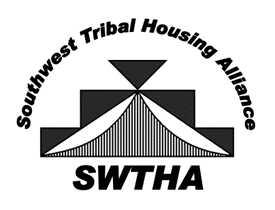 Southwest Tribal Housing AllianceP.O. Box 10572Albuquerque, NM 87184swtha.region8@gmail.comswtha.orgarizona – new mexico – west texas                                                                SWTHA Scholarship Region VIIICheck List _________________________________________Signed and Completed Scholarship Application Official Course/Grade Transcripts CIB/Enrollment LetterCollege Letter of Acceptance or Upcoming Class Schedule Essay 2 Letters of ReferenceApplicants are hereby notified that applications that do not have the above-mentioned requirements will be considered incomplete and will not be considered for review by the Scholarship Committee.